УТВЕРЖДАЮ:Глава муниципального образования                                                                                   сельское поселение «Саянтуйское»                                                                                    ___________ Шабаршова С.Ю.                                                                                   от 01 декабря 2014гС П Р А В К Аоб обнародовании постановления  в муниципальном образованиисельского поселения «Саянтуйское».От 01 декабря 2014г                                                                              с.Нижний Саянтуй  Мы, нижеподписавшиеся Шабаршова С.Ю., Федосеева Л.А., Лавренко О.В. ответственные за обнародование, произвели обнародование постановления № 69 от 01 декабря 2014 года  «Об утверждении Положения и состава комиссии по соблюдению требований к служебному поведению  муниципальных служащих и урегулированию к конфликтов интересов Администрации   МО СП Саянтуйское»».     - в  помещении администрации сельского поселения «Саянтуйское»;     - в  помещении сельского Дома культуры;         - в  помещении сельской библиотеки с. Нижний Саянтуй.Ответственные за опубликование  _____________     С.Ю. Шабаршова                                                           _____________     Л.А. Федосеева                                                           _____________     О.В. Лавренко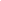 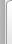 